                                                    ΠΡΟΣΚΛΗΣΗ ΕΚΔΗΛΩΣΗΣ ΕΝΔΙΑΦΕΡΟΝΤΟΣ              			     • Με κάθε προσφορά να κατατίθεται από το ταξιδιωτικό γραφείο απαραιτήτως και Υπεύθυνη Δήλωση, ότι διαθέτει: «Βεβαίωση συνδρομής των νόμιμων προϋποθέσεων λειτουργίας τουριστικού γραφείου», η οποία βρίσκεται σε ισχύ.• Οι προσφορές πρέπει να κατατίθενται   κ λ ε ι σ τ έ ς   στο σχολείο: α) Κλειστές σε έντυπη μορφή στο σχολείο (όχι με email ή fax)  ήβ) Κλειστές σε έντυπη μορφή ή με e-mail (κλειστές, με κωδικό) στο σχολείο                                                                                                      Ο Διευθυντής						              Ανδρέας Παπανδρέου(Προς τους Διευθυντές/Διευθύντριες των σχολείων ): Παρακαλούμε:1. Να επιλέγετε τον ένα εκ των δύο τρόπων υποβολής των κλειστών προσφορών στο σχολείο. 2. Να μη ξεχνάτε να ελέγχετε την ανάρτηση και προβολή της προκήρυξής σας στην ιστοσελίδα της Δ.Δ.Ε. Β’ Αθήνας (στο σύνδεσμο «ΠΡΟΒΟΛΗ ΠΡΟΚΗΡΥΞΕΩΝ»).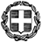 ΕΛΛΗΝΙΚΗ ΔΗΜΟΚΡΑΤΙΑΥΠΟΥΡΓΕΙΟ  ΠΑΙΔΕΙΑΣ ΚΑΙ ΘΡΗΣΚΕΥΜΑΤΩΝ- - - - -ΠΕΡΙΦΕΡΕΙΑΚΗ Δ/ΝΣΗ Π.Ε. ΚΑΙ Δ.Ε. ΑΤΤΙΚΗΣΔΙΕΥΘΥΝΣΗ ΔΕΥΤΕΡΟΒΑΘΜΙΑΣ ΕΚΠΑΙΔΕΥΣΗΣΒ΄ ΑΘΗΝΑΣ 2ο  ΓΥΜΝΑΣΙΟ ΧΟΛΑΡΓΟΥΑΡΙΣΤΟΤΕΛΟΥΣ 47ΧΟΛΑΡΓΟΣ    155 62Τηλ.:  210  6527410 mail@2gym-cholarg.att.sch.grΗμερομηνία 02/03/22Αρ. Πρ: 60ΠΡΟΣ:  Τουριστικά Γραφεία(μέσω ιστοσελίδας Δ.Δ.Ε. Β΄ Αθήνας)1ΣΧΟΛΕΙΟ                2ο ΓΥΜΝΑΣΙΟ ΧΟΛΑΡΓΟΥ   2ΠΡΟΟΡΙΣΜΟΣ/ΟΙ-ΗΜΕΡΟΜΗΝΙΑ ΑΝΑΧΩΡΗΣΗΣ ΚΑΙ ΕΠΙΣΤΡΟΦΗΣΚΥΠΡΟΣ 04 – 07 /04 / 2022Τρεις (3) διανυκτερεύσεις σε ξενοδοχείο στη Λάρνακα. Να ληφθούν υπόψη οι παροχές του σχεδίου στήριξης μαθητικού τουρισμού 2021 - 2022 του Κυπριακού Οργανισμού Τουρισμού μετά του οποίου πρέπει να επικοινωνήσει το ταξιδιωτικό γραφείο ώστε όλες οι υπηρεσίες και τα καταλύματα να πληρούν τις προδιαγραφές των υπηρεσιών του.3ΠΡΟΒΛΕΠΟΜΕΝΟΣ ΑΡΙΘΜΟΣ ΣΥΜΜΕΤΕΧΟΝΤΩΝ(ΜΑΘΗΤΕΣ-ΚΑΘΗΓΗΤΕΣ)17 μαθητές + 2 συνοδοί καθηγητές4ΜΕΤΑΦΟΡΙΚΟ ΜΕΣΟ/Α-ΠΡΟΣΘΕΤΕΣ ΠΡΟΔΙΑΓΡΑΦΕΣΑεροπορικά εισιτήρια με πρωινή αναχώρηση (Αθήνα – Λάρνακα) και τελευταία απογευματινή επιστροφή (Λάρνακα – Αθήνα). Να περιλαμβάνονται οι φόροι αεροδρομίων. Αποκλείονται οι αεροπορικές εταιρείες χαμηλού κόστους.Πούλμαν τελευταίας πενταετίας με τις προδιαγραφές που ορίζονται από το ΥΥΠΑΙΘ καθώς και τις προϋποθέσεις ασφαλείας για όλες τις μετακινήσεις των μαθητών βάσει του προγράμματος που θα υποδείξει το σχολείο.α)	για τη μεταφορά από το σχολείο στο αεροδρόμιο Ελ. Βενιζέλος και αντιστρόφως και για τη μεταφορά από το αεροδρόμιο της Λάρνακας στο ξενοδοχείο και αντιστρόφως.β)	για τις μετακινήσεις – εκδρομές, στη διάθεση του σχολείου μας καθ’ όλη τη διάρκεια της εκδρομής. 5ΚΑΤΗΓΟΡΙΑ ΚΑΤΑΛΥΜΑΤΟΣ-ΠΡΟΣΘΕΤΕΣ ΠΡΟΔΙΑΓΡΑΦΕΣ(ΜΟΝΟΚΛΙΝΑ/ΔΙΚΛΙΝΑ/ΤΡΙΚΛΙΝΑ-ΠΡΩΙΝΟ Ή ΗΜΙΔΙΑΤΡΟΦΗ) 	Ξενοδοχείο 3* στη Λάρνακα, σε ενιαίο κτίριο και όχι bungalows, σε δίκλινα και τρίκλινα δωμάτια, με κανονικά κρεβάτια (όχι ράντζα) για τη διαμονή των μαθητών και μονόκλινα για τους συνοδούς καθηγητές. Τα δωμάτια να βρίσκονται όλα στον ίδιο όροφο ή στην ίδια πτέρυγα και να υπάρχει προσωπικό ασφαλείας. Να περιλαμβάνεται ο δημοτικός φόρος διανυκτερεύσεων.	Πρωινό και δείπνο ημερησίως σε μπουφέ.6ΛΟΙΠΕΣ ΥΠΗΡΕΣΙΕΣ (ΠΡΟΓΡΑΜΜΑ, ΠΑΡΑΚΟΛΟΥΘΗΣΗ ΕΚΔΗΛΩΣΕΩΝ, ΕΠΙΣΚΕΨΗ ΧΩΡΩΝ, ΓΕΥΜΑΤΑ κ.τ.λ.))	Μεταφορά των μαθητών και των εκπαιδευτικών από και προς το σχολείο στην Αγία Βαρβάρα Λευκωσίας.    Ξενάγηση στην πόλη της Λευκωσίας με επίσημο ξεναγό πιστοποιημένο από τον Κ.Ο.Τ.	Ολοήμερη εκδρομή στο όρος Τρόοδος και στη Λεμεσό με επίσημο ξεναγό πιστοποιημένο από τον Κ.Ο.Τ.	Ολοήμερη εκδρομή στην Πάφο με επίσημο ξεναγό πιστοποιημένο από τον Κ.Ο.Τ. Ξενάγηση στο αρχαιολογικό πάρκο και το αρχαίο θέατρο του Κουρίου με επίσημο ξεναγό πιστοποιημένο από τον Κ.Ο.Τ.	Επίσκεψη στον Άγιο Λάζαρο στη Λάρνακα	Επίσκεψη στην Δερύνεια.	Επίσκεψη στα Λεύκαρα. 	Συνοδός του γραφείου από την Αθήνα και σε όλη τη διάρκεια της εκδρομής	Να περιλαμβάνονται όλα τα έξοδα του λεωφορείου, είσοδοι πόλεων, διόδια, parking, έξοδα μουσείων και είσοδοι σε αξιοθέατα. 7ΥΠΟΧΡΕΩΤΙΚΗ ΑΣΦΑΛΙΣΗ ΕΠΑΓΓΕΛΜΑΤΙΚΗΣ ΑΣΤΙΚΗΣ ΕΥΘΥΝΗΣ ΔΙΟΡΓΑΝΩΤΗΝΑΙ (Συμβόλαιο ομαδικής και ατομικής ασφάλισης όλων των μετακινούμενων μαθητών και εκπαιδευτικών, ΦΠΑ)8ΠΡΟΣΘΕΤΗ ΠΡΟΑΙΡΕΤΙΚΗ ΑΣΦΑΛΙΣΗ ΚΑΛΥΨΗΣΕΞΟΔΩΝ ΣΕ ΠΕΡΙΠΤΩΣΗ ΑΤΥΧΗΜΑΤΟΣ  Ή ΑΣΘΕΝΕΙΑΣ (ΤΑΞΙΔΙΩΤΙΚΗ ΑΣΦΑΛΙΣΗ)ΝΑΙ α. Διασφάλιση πλήρους ιατροφαρμακευτικής περίθαλψης μαθητών και καθηγητών.β. Ασφάλιση Ευθύνης Διοργανωτή και πρόσθετη ασφάλιση κάλυψης εξόδων σε περίπτωση ατυχήματος ή ασθένειας.9ΤΕΛΙΚΗ ΣΥΝΟΛΙΚΗ ΤΙΜΗ ΟΡΓΑΝΩΜΕΝΟΥ ΤΑΞΙΔΙΟΥ(ΣΥΜΠΕΡΙΛΑΜΒΑΝΟΜΕΝΟΥ  Φ.Π.Α.)ΝΑΙ10ΕΠΙΒΑΡΥΝΣΗ ΑΝΑ ΜΑΘΗΤΗ (ΣΥΜΠΕΡΙΛΑΜΒΑΝΟΜΕΝΟΥ Φ.Π.Α.)ΝΑΙ11.ΠΡΟΣΘΕΤΑ	Βεβαίωση διαθεσιμότητας αεροπορικών εισιτηρίων ΑΘΗΝΑ – ΛΑΡΝΑΚΑ – ΑΘΗΝΑ	Στην προσφορά να περιλαμβάνονται οι φόροι αεροδρομίων, όλα τα έξοδα του λεωφορείου, οι είσοδοι των πόλεων, τα διόδια, τα έξοδα parking καθώς και ο δημοτικός φόρος διανυκτερεύσεων για τη διαμονή στο ξενοδοχείο.	Στην προσφορά να επισυνάπτεται πιστοποίηση -Βεβαίωση ότι το ταξιδιωτικό γραφείο έχει στη διάθεσή του τα απαιτούμενα δωμάτια για τη διαμονή μαθητών στο προτεινόμενο ξενοδοχείο.	Το πρακτορείο που θα επιλεγεί θα πρέπει μετά τη διαδικασία επιλογής να προσκομίσει στο σχολείο βεβαίωση ότι έχει προβεί σε κράτηση των εισιτηρίων από την αεροπορική εταιρεία στο όνομα του σχολείου.	Στην επιλογή θα ληφθούν υπόψη η φερεγγυότητα και η αξιοπιστία του τουριστικού γραφείου.12.ΚΑΤΑΛΗΚΤΙΚΗ ΗΜΕΡΟΜΗΝΙΑ ΚΑΙ ΩΡΑ ΥΠΟΒΟΛΗΣ ΠΡΟΣΦΟΡΑΣ08/03/2022 και ώρα 11:00 π.μ.13.ΗΜΕΡΟΜΗΝΙΑ ΚΑΙ ΩΡΑ ΑΝΟΙΓΜΑΤΟΣ ΠΡΟΣΦΟΡΩΝ08/03/2022 και ώρα 12:00 